Driveway Gates >>> |  Driveway Gates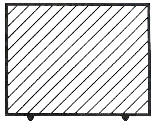 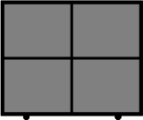 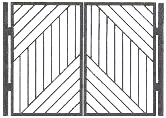 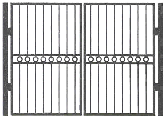 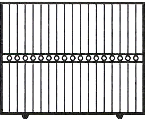 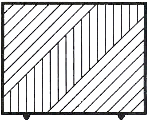 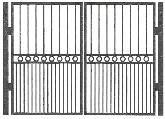 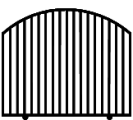 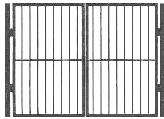 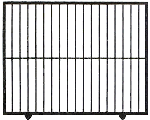 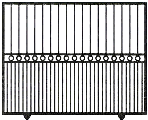 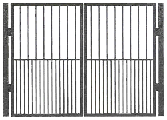 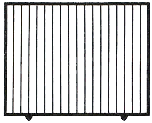 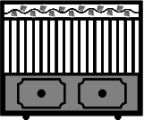 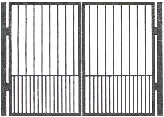 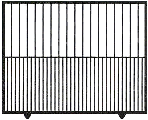 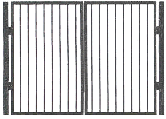 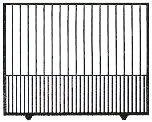 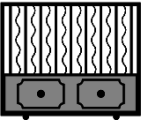 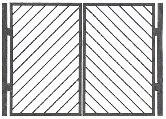 